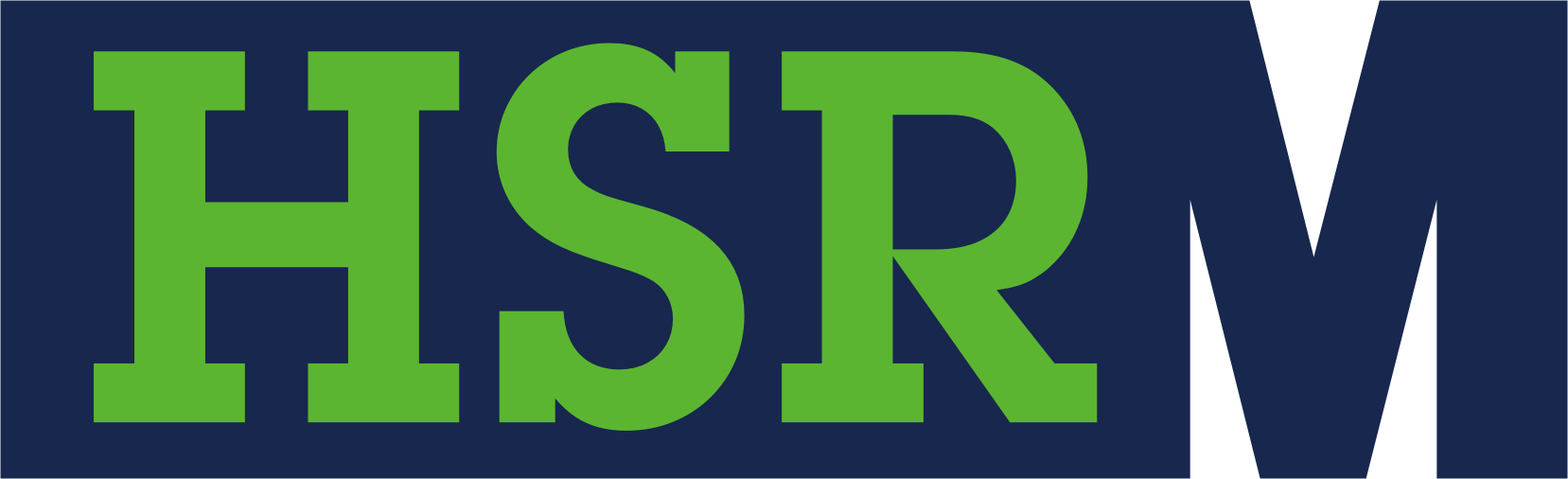 Hospodářská a sociální rada Mostecka, z. s.Budovatelů 2532434 01 MostHospodářská a sociální rada Mostecka řešila rozvoj venkovaHospodářská a sociální rada Mostecka (HSRM) měla na programu pravidelného květnového jednání především problematiku rozvoje venkova. Zástupci Místní akční skupiny (MAS) Naděje členy regionální tripartity seznámili se svou aktuální činností
i nejbližšími plány. Dalším stěžejním tématem byly přípravy na červnový Sněm HSRM. Petr Pillár, předseda správní rady MAS Naděje, informoval o přípravách k dotačním výzvám pro období 2021 až 2027 a o chystaném velkém projektu v operačním programu Zaměstnanost +. Ve druhé polovině letošního roku plánuje MAS Naděje vyhlášení výzvy na Podporu komunitního života na venkově. Z ní mohou být z prostředků Ústeckého kraje prostřednictvím MAS Naděje financovány malé projekty, například kulturní akce. Začátkem příštího roku bude vyhlášena výzva z Programu rozvoje venkova na pomoc obcím například
s projekty obnovy veřejných prostranství, investic do mateřských a základních škol, do staveb a vybavení zbrojnic dobrovolných hasičů, obnovy vybraných kulturních památek, podpory kulturních a spolkových zařízení a také na podporu zemědělství. MAS Naděje mezi roky 2014 až 2020 podpořila 28 projektů z Programu rozvoje venkova částkou 15,9 milionu korun. Dalších 40,5 milionu bylo rozděleno mezi 20 projektů 
z Integrovaného regionálního operačního programu a 9 projektů získalo podporu ve výši 13,5 milionu korun z Operačního programu zaměstnanost. Poměrně malý zájem byl mezi žadateli o podporu z Operačního programu životní prostředí, nakonec z něj získaly podporu pouze tři projekty. Další informace o aktivitách MAS Naděje jsou k dispozici na webových stránkách Hospodářské a sociální rady Mostecka. Projektový manažer Tomáš Harant pak členům regionální tripartity představil strategický projekt Animace pro spravedlivou transformaci. Realizovat se bude v následujících 4 letech
a bude zaměřen na animaci území celého Ústeckého kraje místními akčními skupinami, kterých na jeho území působí celkem 9. Úkolem místních akčních skupin bude mimo jiné seznamovat všechny potenciální žadatele o podporu z Operačního programu Spravedlivá transformace s aktuálními výzvami, možnostmi čerpání podpor a budou zároveň působit jako konzultační opora.Dalším důležitým bodem květnového jednání HSRM byla příprava Sněmu, který se uskuteční 13. června v Mostě. Sněm se koná pravidelně dvakrát ročně, v červnu a prosinci, pololetní Sněm řeší především ekonomické záležitosti. Také letos proto bude jedním z důležitých bodů hospodaření HSRM za uplynulý rok. Členové regionální tripartity dostali na jednání informaci od Drahomíry Karasové o dubnové návštěvě ministra práce a sociálních věcí Mariana Jurečky v Obrnicích. Jednalo se zde 
o byznysu s chudobou, příspěvcích na bydlení nebo sociálním bydlení v sociálně vyloučených lokalitách. Ministr navštívil nízkoprahové centrum a také vybydlený dům v obci.  V červnu by se v Obrnicích mělo konat výjezdního zasedání Výboru pro sociální věci, bezpečnost 
a sociálně vyloučené lokality Zastupitelstva Ústeckého kraje. __________________________________________________________________________ Hospodářská a sociální rada Mostecka, z. s. vznikla v březnu roku 1999 jako apolitické občanské sdružení, jehož členy jsou fyzické a právnické osoby, instituce státní nebo veřejné správy, které žijí nebo působí na Mostecku. V současnosti má 53 členů. Hospodářská 
a sociální rada Mostecka, z. s. je členem Hospodářské a sociální rady Ústeckého kraje z. s., která sdružuje sedm okresních sdružení působících v rámci kraje.